AHV Deutschland GmbH // Kistlerhofstr. 70 | Gebäude 79 // 81379 MünchenMax MustermannMusterstraße 10011111 MusterstadtMünchen, den 04.09.2023Einladung zu unserer Veranstaltung „Tiergesundheit neu gedacht“Sehr geehrte Damen und Herren,wir möchten Sie gerne zu unserer exklusiven Veranstaltung am 04. Oktober 2023 ab 09:30 Uhr im Schlosshotel Mondsee einladen. Unter dem Motto „Tiergesundheit neu gedacht“ erwarten Sie lehrreiche Vorträge rund um den Stand der Wissenschaft zu Quorum Sensing und Biofilm im Tier.Im Mittelpunkt stehen die allgegenwärtigen Herausforderungen der bakteriellen Erkrankungen beim Milchvieh. Die wissenschaftlichen Fachvorträge beleuchten dabei im Speziellen die Kommunikation von Bakterien und die daraus resultierende Biofilmbildung. Wir präsentieren Ihnen biotechnologische Lösungen zur Erhaltung und Wiederherstellung der Tiergesundheit bei gleichzeitig reduziertem Antibiotikaeinsatz.Besonders freuen wir uns, dass wir u. a. zwei renommierte GastrednerInnen für dieses Event gewinnen konnten:Univ.-Prof. Dr. med. vet. Martin Wagner
Leitung der Abteilung für Lebensmittelmikrobiologie an der Veterinärmedizinischen Universität WienProf. Dr. Johanna Fink-Gremmels
Professorin für Veterinärpharmakologie, Pharmakotherapie und klinische Toxikologie an der Universität Utrecht 
Während des Mittagessens und bei Kaffee und Kuchen im Anschluss an die Vorträge möchten wir Ihnen die Möglichkeit geben, sich untereinander auszutauschen und mit den Fachleuten ins Gespräch zu kommen.Weitere Informationen entnehmen Sie bitte dem beiliegenden Programm.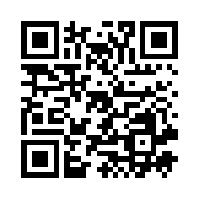 Melden Sie sich und interessierte Begleitpersonen bis zum 30.09.2023 mit Hilfe des QR-Codes oder unter https://kurzelinks.de/ahv-mondsee an. Um frühzeitige Anmeldung wird aus Planungsgründen gebeten. Bei Fragen wenden Sie sich gerne an uns unter 089 7411 9757 oder per E-Mail an events.de@ahvint.com.Das AHV-Team freut sich, Sie bei unserer Veranstaltung begrüßen zu dürfen! 